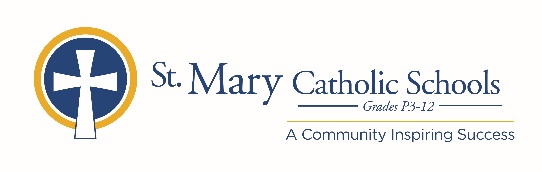 MEDIA RELEASEOctober 10, 2019FOR FURTHER INFORMATION CONTACT: Director of Communications, Jennifer Miller St. Mary Catholic Schools 1050 Zephyr Drive   Neenah, WI 54956 920-722-7796 ext.206 jmiller@smcatholicschools.org  Zephyrs Athletes to be Inducted into SMCHS Athletic Hall of FameFOR IMMEDIATE RELEASE   Neenah/Menasha: The 2019 SMC Athletic Hall of Fame induction will take place on Saturday, November 9, 2019 before St. Mary Catholic Schools’ Z-NIGHT celebration. Four individuals and one team will be welcomed into to the group whose athletic accomplishments are commemorated in the SMCHS Athletic Hall of Fame.  Andy Kolosso ’75 - will be recognized for his extensive involvement with football, basketball and track teams during his time at St. Mary Central High School and after graduation. During his career in football, Kolosso was named on the All-Conference Team his junior and senior years. In baseball, the team won conference his senior year and he made the All-Conference Team. Kolosso continued his football career at the University of Wisconsin Platteville (UWP) from 1975-78.  He started 40 straight varsity games, earned four varsity letters and was on the All-Conference Team his sophomore, junior and senior years at UWP.In the years since graduation and college, Kolosso has spent time coaching basketball at New London High School and assisted in coaching football at both St. Mary Central and Hortonville High School alongside his son Tom, as well as being the activities director for Hortonville Area School District.Jordan Michalkiewicz ’05 - will be recognized for his participation and success in football, basketball and baseball at St. Mary Central High School. Along with playing football for two years, Michalkiewicz played three years of basketball, earning 1st Team All-Conference in the 2004-05 season. Michalkiewicz played baseball all four years earning team honors as MVP, Conference Player of the Year in 2005 and 1st Team Utility Player in 2004.   During his baseball career at SMC, the team had back-to-back state tournament appearances.  After graduating from St. Mary Central, Michalkiewicz attended the University of Wisconsin Oshkosh where he studied finance and continued his baseball career for two years. Michalkiewicz received his MBA from the University of Wisconsin Whitewater.  Gene Patzner ’63 – will be honored for his participation in both basketball and baseball for all four of his high school years.  Patzner was fortunate to go to state tournament with both teams and was honored as MVP in basketball and All State Team in baseball.Patzner continued his education at Lewis College in Illinois where he majored in Business and played baseball.Post college, Patzner coached Seton girls basketball for five years.  Additionally, he started and coached the Palisades baseball league for three years where they won every year.Kali (Houselog ‘04) Sawyer - will be honored for her participation in volleyball, basketball, and softball while she was at St. Mary Central High School. Sawyer played volleyball from 2002-04, lettered junior and senior year and was awarded an Honorable Mention All-Conference.  During her basketball career, she earned team honors as MVP and 1st Team All-Conference her junior and senior years. Additionally she was voted the Most Improved (Pitcher) for her softball skills.Sawyer continued her education and graduated from the University of Wisconsin-Eau Claire (UWEC) studying Biology-Pre Professional Health Sciences. She received her Doctor of Chiropractic in October of 2011 from Northwestern Health Sciences University.During her college years she played four years of women’s basketball, two years at Minnesota State University where she was team captain her sophomore year and two years at UWEC.She continued her love of sports as the SMC assistant varsity basketball coach from 2011-12 and head coach from 2014-17.1940 Boys Basketball Team:  (all members are deceased)Sylvester BurghartClarence CiskeJoseph FiewegerNorman GriesbachGiilbert HuelsbeckFarnham JohnsonBernard KlubaWilliam ReschJerome SchullerAlfred TavesCoached by:  Coach Robert ZuercherManaged:  Edward Mottl, Al Kolasinsky, and F. StaniakSt. Mary Catholic High School (SMCHS) a regional high school located in the Village of Fox Crossing, Wisconsin, is part of St. Mary Catholic Schools (SMCS). The system also includes St. Mary Catholic Elementary Schools (St. Margaret Mary and St. Gabriel in Neenah, and St. Mary in Menasha), as well as St. Mary Catholic Middle School in the Village of Fox Crossing. SMCHS is dedicated to preparing and inspiring students to lead meaningful lives, rooted in the teachings of Christ in our Catholic tradition.***end*** 